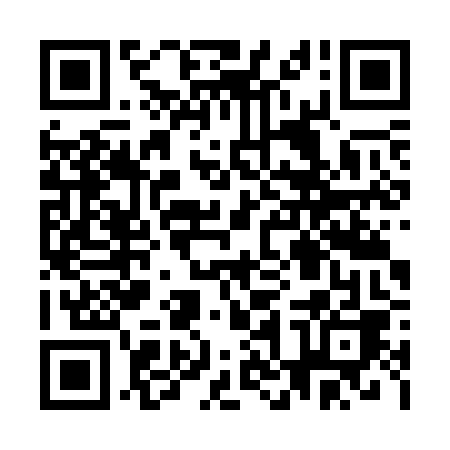 Ramadan times for Monte Quemado, ArgentinaMon 11 Mar 2024 - Wed 10 Apr 2024High Latitude Method: NonePrayer Calculation Method: Muslim World LeagueAsar Calculation Method: ShafiPrayer times provided by https://www.salahtimes.comDateDayFajrSuhurSunriseDhuhrAsrIftarMaghribIsha11Mon5:545:547:111:214:497:317:318:4412Tue5:545:547:111:214:497:307:308:4313Wed5:555:557:121:214:497:297:298:4114Thu5:555:557:121:204:487:287:288:4015Fri5:565:567:131:204:487:277:278:3916Sat5:565:567:131:204:477:267:268:3817Sun5:575:577:141:194:467:257:258:3718Mon5:575:577:141:194:467:247:248:3619Tue5:585:587:151:194:457:237:238:3520Wed5:595:597:151:194:457:227:228:3421Thu5:595:597:161:184:447:207:208:3322Fri6:006:007:161:184:447:197:198:3123Sat6:006:007:171:184:437:187:188:3024Sun6:016:017:171:174:437:177:178:2925Mon6:016:017:171:174:427:167:168:2826Tue6:026:027:181:174:417:157:158:2727Wed6:026:027:181:164:417:147:148:2628Thu6:026:027:191:164:407:137:138:2529Fri6:036:037:191:164:397:127:128:2430Sat6:036:037:201:164:397:117:118:2331Sun6:046:047:201:154:387:107:108:221Mon6:046:047:211:154:387:097:098:212Tue6:056:057:211:154:377:087:088:203Wed6:056:057:221:144:367:077:078:194Thu6:066:067:221:144:367:067:068:185Fri6:066:067:221:144:357:057:058:176Sat6:066:067:231:134:347:047:048:167Sun6:076:077:231:134:347:037:038:158Mon6:076:077:241:134:337:027:028:149Tue6:086:087:241:134:327:017:018:1310Wed6:086:087:251:124:327:007:008:12